УТВЕРЖДАЮДиректор ЧУДПО «Ферт-Профи»_______________В.В. Важинская«___»________________2014 г.ПЛАН – КОНСПЕКТпроведения занятия по дисциплине «Правовые основы деятельности руководителя частной охранной организации» повышения квалификации руководителей частных оранных организацийТема № 4. Правовые основы организации деятельности частных охранников.Цель занятия: изучение особенностей деятельности охранников 4, 5, 6 разрядов, квалификационные требования к частным охранникам, порядок прохождения квалификационного экзамена, прохождение периодических проверок на пригодность к действиям в условиях, связанных с применением огнестрельного оружия и специальных средств.Время проведения: 1 часМетод проведения: лекцияМесто проведения: учебный класс.Используемая литература:Конституция Российской Федерации (принята всенародным голосованием 12 декабря 1993 г.) (с учетом поправок, внесенных Законами РФ о поправках к Конституции РФ от 30 декабря 2008 г. №6-ФКЗ, от 30 декабря 2008 г. №7-ФКЗ) [Текст] // Собр. законодательства Российской Федерации. – 2009. – №4. – Ст. 445.О частной детективной и охранной деятельности в Российской Федерации [Текст]: закон Российской Федерации от 11 марта 1992 г. №2487–1 (ред. от 7 февраля 2011 г.) // Рос. газ. – 1992. – 30 апреля.Об утверждении Положения о проведении органами внутренних дел Российской Федерации периодических проверок частных охранников и работников юридических лиц с особыми уставными задачами на пригодность к действиям в условиях, связанных с применением огнестрельного оружия и специальных средств [Текст]: приказ МВД Российской Федерации от 29 июня 2012 г. № 647.Приказ Министерства образования и науки РФ от 26 апреля 2010 г. № 430 “О требованиях к минимуму содержания программы профессиональной подготовки частных охранников”Приказ Министерства внутренних дел Российской Федерации от 28 мая 2012 г. N 543 "Об утверждении Административного регламента Министерства внутренних дел Российской Федерации по предоставлению государственной услуги по приему квалификационного экзамена у граждан Российской Федерации, прошедших обучение по программе профессиональной подготовки частных охранников"Приказ Министерства внутренних дел Российской Федерации от 29 июня 2012 г. N 647 "Об утверждении Положения о проведении органами внутренних дел Российской Федерации периодических проверок частных охранников и работников юридических лиц с особыми уставными задачами на пригодность к действиям в условиях, связанных с применением огнестрельного оружия и специальных средств"І. Организационный момент – 5 минут:Проверка слушателей.Объявление темы и цели занятия.ІІ. Основная часть – 35 минут.Объяснение нового материала:Особенности деятельности охранников 4-го, 5-го, 6-го разрядов.Профессиональная подготовка и повышение квалификации частных охранников.Прохождение периодических проверок на пригодность к действиям в условиях, связанных с применением огнестрельного оружия и специальных средств.ІІІ. Заключительная часть- 5 минут.	Закрепление нового материала.	Задание для самостоятельного изучения.Особенности деятельности охранников 4-го, 5-го, 6-го разрядовСтатья 20 главы 2 «Права и свободы человека и гражданина» устанавливает, что каждый имеет право на жизнь. Жизнь человека провозглашается высшей социальной ценностью.Важное значение для правовой основы частной охранной деятельности играет Закон Российской Федерации от 11 марта 1992 г. N 2487-1 "О частной детективной и охранной деятельности в Российской Федерации", где дано понятие «частный охранник» и «удостоверение частного охранника»:частный охранник - гражданин Российской Федерации, достигший восемнадцати лет, прошедший профессиональную подготовку для работы в качестве частного охранника, сдавший квалификационный экзамен, получивший в установленном настоящим Законом порядке удостоверение частного охранника и работающий по трудовому договору с охранной организацией;удостоверение частного охранника - документ, дающий право частному охраннику работать по трудовому договору с охранной организацией на должности, связанной непосредственно с оказанием охранных услуг.Характеристика работ.Охрана помещений и территорий объектов. Охрана имущества, в том числе в процессе его транспортировки. Обеспечение пропускного и внутриобъектового режимов персонала и посетителей на объектах. Проверка постоянных, временных, разовых пропусков и других документов, предоставляющих право входа и выхода лиц, въезда и выезда транспортных средств, вноса и выноса, ввоза и вывоза имущества с охраняемых объектов. Контроль за своевременным возвращением пропусков. Осмотр имущества, а также транспортных средств при их въезде и выезде с охраняемых объектов. Проверка соответствия вывозимого и выносимого, ввозимого и вносимого имущества имуществу, указанному в документах, предусмотренных правилами пропускного и внутриобъектового режимов. Оказание охранных услуг с использованием технических средств охраны. Осуществление контроля за средствами охранно-пожарной сигнализации. Обеспечение защиты жизни и здоровья граждан. Оказание при необходимости первой (доврачебной) медицинской помощи пострадавшим при получении телесных повреждений. Обеспечение порядка в местах проведения массовых мероприятий. Охрана объектов и имущества на объектах, имеющих важное значение для обеспечения жизнедеятельности и безопасности государства и населения. Принятие мер к недопущению и пресечению хищений охраняемого имущества с применением при необходимости специальных средств, гражданского и служебного оружия, разрешенных в частной охранной деятельности. Должен знать: законы и иные нормативные правовые акты, регламентирующие частную охранную деятельность; основы уголовного, административного, трудового законодательства; методические и нормативные документы по осуществлению частной охранной деятельности; порядок действия при чрезвычайных ситуациях; правила задержания правонарушителей и передачи их в органы внутренних дел; способы применения физической силы и специальных средств; порядок получения и систематизации информации; порядок ведения документации по охраняемым объектам; инструкцию по использованию технических средств охраны и охранно-пожарной сигнализации; руководство по оказанию первой (доврачебной) медицинской помощи пострадавшим при получении телесных повреждений; порядок направления пострадавших в лечебные учреждения; технические характеристики, устройство и принцип работы, правила пользования и меры безопасности при обращении со специальными средствами, гражданским и служебным оружием, разрешенными к использованию в частной охранной деятельности. При охране помещений, территорий объектов, имущества в процессе его транспортировки с использованием при необходимости специальных средств, разрешенных в частной охранной деятельности - 4-й разряд.При охране помещений, территорий объектов, имущества в процессе его транспортировки с использованием при необходимости специальных средств и гражданского оружия, разрешенных в частной охранной деятельности - 5-й разряд. При охране помещений, территорий объектов, имущества в процессе его транспортировки с использованием при необходимости специальных средств, гражданского и служебного оружия, разрешенных в частной охранной деятельности - 6-й разряд. Правовой статус частного охранникаЗакон «О частной детективной и охранной деятельности в Российской Федерации» содержит норму, согласно которой физическим лицам, не имеющим правового статуса охранника, запрещается осуществлять охранную деятельность.Частный охранник работает по трудовому договору с охранной организацией, и его трудовая деятельность регулируется трудовым законодательством и Федеральным законом «О частной детективной и охранной деятельности в Российской Федерации». Частный охранник выполняет трудовую функцию и пользуется предусмотренными Федеральным законом «О частной детективной и охранной деятельности в Российской Федерации» правами при наличии удостоверения частного охранника, выданного органами внутренних дел в порядке, установленном Правительством Российской Федерации.Не вправе претендовать на приобретение правового статуса частного охранника лица:1) не являющиеся гражданами Российской Федерации;2) не достигшие восемнадцати лет;3) признанные решением суда недееспособными или ограниченно дееспособными;4) имеющие заболевания, которые препятствуют исполнению ими обязанностей частного охранника. Перечень таких заболеваний устанавливается Правительством Российской Федерации;5) имеющие судимость за совершение умышленного преступления;6) которым предъявлено обвинение в совершении преступления (до разрешения вопроса об их виновности в установленном законом порядке);7) не прошедшие профессиональной подготовки для работы в качестве охранника;8) в отношении которых по результатам проверки, проведенной в соответствии с законодательством Российской Федерации, имеется заключение о невозможности допуска к осуществлению частной охранной деятельности в связи с повышенной опасностью нарушения прав и свобод граждан, возникновением угрозы общественной безопасности, подготовленное в порядке, установленном Правительством Российской Федерации, и утвержденное руководителем уполномоченного на осуществление действий по лицензированию частной охранной деятельности подразделения федерального органа исполнительной власти, в ведении которого находятся вопросы внутренних дел, его заместителями либо министром внутренних дел, начальником управления (главного управления) внутренних дел по субъекту Российской Федерации или лицами, исполняющими обязанности указанных должностных лиц;9) досрочно прекратившие полномочия по государственной должности или уволенные с государственной службы, в том числе из правоохранительных органов, из органов прокуратуры, судебных органов, по основаниям, которые в соответствии с законодательством Российской Федерации связаны с совершением дисциплинарного проступка, грубым или систематическим нарушением дисциплины, совершением проступка, порочащего честь государственного служащего, утратой доверия к нему, если после такого досрочного прекращения полномочий или такого увольнения прошло менее трех лет;10) у которых удостоверение частного охранника было аннулировано по основаниям, указанным в пункте 1 части четвертой настоящей статьи, если после принятия решения об аннулировании прошло менее года;11) не прошедшие обязательной государственной дактилоскопической регистрации в порядке, установленном законодательством Российской Федерации.Удостоверение частного охранника выдается сроком на пять лет. Срок действия удостоверения частного охранника может продлеваться в порядке, установленном Правительством Российской Федерации. Продление срока действия удостоверения частного охранника осуществляется только после повышения квалификации в образовательных учреждениях, указанных в статье 15.2 настоящего Закона.Нормы ст. 11.1 вводят чёткие требования как к осуществлению охранником трудовых функций с учётом специфики негосударственной частной охранной деятельности, так и требования к лицам, претендующим на приобретение статуса частного охранника. Указаны и прочие нормы, регулируемые действующим законодательством.Нормы, определяющие права, обязанности и ответственность охранника, предпочтительнее подразделить на две большие группы. К первой можно отнести общие правовые нормы, закреплённые действующими законодательными и иными актами федерального уровня. Ко второй - частные нормативы, определяемые локальными актами, издаваемыми работодателем и заказчиком охранных услуг.Права частного охранника1. Права частного охранника, являющегося работником по трудовому договору (ст. 21 Трудового кодекса РФ)Гражданин, выполняющий функции частного охранника, имеет право на:- заключение, изменение и расторжение трудового договора в порядке и на условиях, которые установлены Трудовым кодексом, иными федеральными законами;- предоставление ему работы, обусловленной трудовым договором;рабочее место, соответствующее условиям, предусмотренным государственными стандартами организации и безопасности труда и коллективным договором;- своевременную и в полном объёме выплату заработной платы в соответствии с квалификацией, сложностью труда, количеством и качеством выполненной работы;- отдых, обеспечиваемый установлением нормальной продолжительности рабочего времени, сокращенного рабочего времени для отдельных профессий и категорий работников, предоставлением еженедельных выходных дней, нерабочих праздничных дней, оплачиваемых ежегодных отпусков;- полную достоверную информация об условиях труда и требованиях охраны труда на рабочем месте;- профессиональную подготовку, переподготовку и повышение своей квалификации в порядке, установленном Трудовым кодексом, иными федеральными законами;- объединение, включая право на создание профессиональных союзов и вступление в них для защиты своих трудовых прав, свобод и законных интересов;- участие в управлении организацией в предусмотренных Трудовым кодексом, иными федеральными законами и коллективным договором формах;- ведение коллективных переговоров и заключение коллективных договоров и соглашений через своих представителей, а также на информацию о выполнении коллективного договора, соглашений;- защиту своих трудовых прав, свобод и законных интересов всеми не запрещёнными законом способами;- разрешение индивидуальных и коллективных трудовых споров, включая право на забастовку, в порядке, установленном настоящим Кодексом, иными федеральными законами;- возмещение вреда, причинённого работнику в связи с исполнением им трудовых обязанностей, и компенсацию морального вреда в порядке, установленном настоящим Кодексом, иными федеральными законами;- обязательное социальное страхование в случаях, предусмотренных федеральными законам.2. Права частного охранника, выполняющего охранные функции. Выполняя охранные функции, частный охранник имеет право предоставлять следующие виды услуг:- защита жизни и здоровья граждан;- охрана имущества собственников, в том числе при его транспортировке;- проектирование, монтаж и эксплуатационное обслуживание средств охранно-пожарной сигнализации;- консультирование и подготовка рекомендаций клиентам по вопросам правомерной защиты от противоправных посягательств;- обеспечение порядка в местах проведения массовых мероприятий.В ходе осуществления частной охраной деятельности разрешено применение специальных средств и огнестрельного оружия только в случаях и в порядке, предусмотренных настоящим Законом.Охранники имеют право применять специальные средства:- для отражения нападения, непосредственно угрожающего их жизни и здоровью, и для отражения нападения, непосредственно угрожающего жизни и здоровью охраняемых граждан;- для пресечения преступления против охраняемой ими собственности, когда правонарушитель оказывает физическое сопротивление (ст. 17 Закона «О частной детективной и охранной деятельности»).Охранники имеют право применять огнестрельное оружие в следующих случаях:- для отражения нападения, когда его собственная жизнь подвергается непосредственной опасности;- для отражения группового или вооружённого нападения на охраняемую собственность;- для предупреждения (выстрелом в воздух) о намерении применить оружие, а также для подачи сигнала тревоги или вызова помощи (ст. 18 Закона «О частной детективной и охранной деятельности»).Лицо, совершившее противоправное посягательство на охраняемые жизнь и здоровье граждан или собственность, может быть задержано охранником на месте правонарушения и должно быть незамедлительно передано в орган внутренних дел (милицию) (ст. 12 Закона «О частной детективной и охранной деятельности»).Граждане, занимающиеся частной детективной и охранной деятельностью, подлежат обязательному страхованию за счёт средств соответствующего предприятия (объединения) на случай гибели, получения увечья или иного повреждения здоровья в связи с осуществлением сыскных или охранных действий.Оказание сопротивления, угроза или насилие в отношении лиц, занимающихся оказанием охранных услуг в связи с исполнением ими своих обязанностей, влечёт ответственность в соответствии с законом (ст. 19 Закон «О частной детективной и охранной деятельности»). Профессиональная подготовка, переподготовка и повышение квалификации работников юридических лиц с особыми уставными задачами может производиться негосударственными учебными центрами по подготовке частных детективов и охранников, соответствующими федеральными органами исполнительной власти и организациями, а при отсутствии условий для такой подготовки органами внутренних дел (ст. 12 ФЗ «Об оружии» № 150-ФЗ).Обязанности частного охранникаГражданин, выполняющий функции частного охранника, обязан следовать предписанным ему в соответствии с законодательными актами нормам и правилам.1. Обязанность частного охранника проходить медицинское освидетельствованиеКак работник юридического лица с особыми уставными задачами, занятый на работах с вредными или опасными условиями труда, охранник проходит обязательное предварительное (при поступлении на работу) и периодическое (не реже одного раза в год) медицинское освидетельствование для определения пригодности к работе и предупреждения профессиональных заболеваний, а также периодическую проверку частных охранников на пригодность к действиям в условиях, связанных с применением огнестрельного оружия и специальных средств (Приказ МВД № 568 от 17.08.2005г.).О каждом случае применения огнестрельного оружия охранник обязан незамедлительно информировать орган внутренних дел по месту применения оружия (ст. 18 Закона «О частной детективной и охранной деятельности»).2. Обязанности частного охранника как работника по трудовому договоруКак работник по трудовому договору охранник обязан:- добросовестно исполнять свои трудовые обязанности, возложенные на него трудовым договором;- соблюдать правила внутреннего трудового распорядка организации;- соблюдать трудовую дисциплину;- выполнять установленные нормы труда;- соблюдать требования по охране труда и обеспечению безопасности труда;- бережно относиться к имуществу работодателя и других работников;- незамедлительно сообщить работодателю либо непосредственному руководителю о возникновении ситуации, представляющей угрозу жизни и здоровью людей, сохранности имущества работодателя (ст. 21 Трудового кодекса РФ).3. Обязанность частного охранника соблюдать требования охраны трудаОхранник обязан соблюдать требования охраны труда:- правильно применять средства индивидуальной и коллективной защиты;- проходить обучение безопасным методам и приёмам выполнения работ, инструктаж по охране труда, стажировку на рабочем месте и проверку знаний требований охраны труда;- немедленно извещать своего непосредственного или вышестоящего руководителя о любой ситуации, угрожающей жизни и здоровью людей, о каждом несчастном случае, происшедшем на производстве, или об ухудшении состояния своего здоровья, в том числе о проявлении признаков острого профессионального заболевания (отравления);- проходить обязательные предварительные (при поступлении на работу) и периодические (в течение трудовой деятельности) медицинские осмотры (обследования)2. Обязанности частного охранника как работника по трудовому договоруКак работник по трудовому договору охранник обязан:- добросовестно исполнять свои трудовые обязанности, возложенные на него трудовым договором;- соблюдать правила внутреннего трудового распорядка организации;- соблюдать трудовую дисциплину;- выполнять установленные нормы труда;- соблюдать требования по охране труда и обеспечению безопасности труда;- бережно относиться к имуществу работодателя и других работников;- незамедлительно сообщить работодателю либо непосредственному руководителю о возникновении ситуации, представляющей угрозу жизни и здоровью людей, сохранности имущества работодателя (ст. 21 Трудового кодексаРФ).3. Обязанность частного охранника соблюдать требования охраны трудаОхранник обязан соблюдать требования охраны труда:- правильно применять средства индивидуальной и коллективной защиты;- проходить обучение безопасным методам и приёмам выполнения работ, инструктаж по охране труда, стажировку на рабочем месте и проверку знаний требований охраны труда;- немедленно извещать своего непосредственного или вышестоящего руководителя о любой ситуации, угрожающей жизни и здоровью людей, о каждом несчастном случае, происшедшем на производстве, или об ухудшении состояния своего здоровья, в том числе о проявлении признаков острого профессионального заболевания (отравления);- проходить обязательные предварительные (при поступлении на работу) и периодические (в течение трудовой деятельности) медицинские осмотры (обследования).Конкретные трудовые обязанности работника закрепляются в включаемом с ним трудовом договоре, правилах внутреннего трудового распорядка или ином локальном акте организации, а также в должностной инструкции, технических правилах и т.д.Работник должен быть ознакомлен со своими обязанностями под расписку.Ответственность лиц, занимающихся частной детективной и охранной деятельностьюПрименение частным охранником специальных средств или огнестрельного оружия с превышением своих полномочий, крайней необходимости или необходимой обороны влечёт за собой ответственность, установленную законом.1. Уголовная ответственность частного охранникаУголовная ответственность наступает за превышение полномочий служащими частных охранных или детективных служб.Превышение руководителем или служащим частной охранной или детективной службы полномочий, предоставленных им в соответствии с лицензией, вопреки задачам своей деятельности, если это деяние совершено с применением насилия или с угрозой его применения, наказывается ограничением свободы на срок до трёх лет, либо арестом на срок до шести месяцев, либо лишением свободы на срок до пяти лет с лишением права занимать определённые должности или заниматься определённой деятельностью на срок до трех лет или без такового.То же деяние, повлёкшее тяжкие последствия, наказывается лишением свободы на срок до семи лет с лишением права занимать определённые должности или заниматься определённой деятельностью на срок до трёх лет (ст. 23 УК РФ).2. Административная ответственность частного охранникаСлужащие частных охранных или детективных служб несут административную ответственность за ряд административных нарушений.Незаконное ношение форменной одежды со знаками различия, с символикой государственных военизированных организаций, правоохранительных или контролирующих органов, совершенное лицом, имеющим специальное разрешение (лицензию) на осуществление частной детективной или охранной деятельности, в связи с осуществлением этой деятельности, влекут наложение административного штрафа в размере от пяти до десяти минимальных размеров оплаты труда с конфискацией форменной одежды, знаков различия, символики государственных военизированных организаций, правоохранительных или контролирующих органов (ст. 17.12 Кодекса РФ об административных правонарушениях).Умышленное повреждение или срыв печати (пломбы), наложенной правомочным должностным лицом, за исключением случаев, предусмотренных 2 ст. 11.15 и ст. 16.11 настоящего Кодекса, влечет предупреждение или наложение административного штрафа на граждан в размере от одного до трех минимальных размеров оплаты труда; на должностных лиц - от трёх до пяти минимальных размеров оплаты труда (ст. 19.2 Кодекса РФ об административных правонарушениях).Нарушение правил учёта, хранения, ношения оружия и патронов к нему влечёт предупреждение или наложение административного штрафа в размере от пяти до двадцати минимальных размеров оплаты труда с возмездным изъятием оружия и патронов к нему или без такового (ст. 20.1 кодекса РФ об административных правонарушениях).Стрельба из оружия в населённых пунктах и в других, не отведённых для этого местах, а равно в отведённых для этого местах с нарушением установленных правил влечёт наложение административного штрафа в размере до десяти минимальных размеров оплаты труда с конфискацией оружия и патронов к нему или без таковой (ст. 20.13 Кодекса РФ об административных правонарушениях).Оказание частных охранных услуг, либо не предусмотренных законом, либо с нарушением установленных законом требований влечёт наложение административного штрафа на частных детективов (охранников) в размере от пяти до пятнадцати минимальных размеров оплаты труда; на руководителей частных детективных или охранных организаций - от двадцати до тридцати минимальных размеров оплаты труда (ст. 20.16 Кодекса РФ об административных правонарушениях).Незаконное использование в частной детективной или охранной деятельности специальных технических средств, предназначенных для негласного получения информации и не предусмотренных установленными перечнями влечёт наложение административного штрафа на частных детективов (охранников) в размере до двадцати минимальных размеров оплаты труда с конфискацией незаконно используемых специальных технических средств; на руководителей частных детективных или охранных организаций (объединений, ассоциаций), служб безопасности в организациях от десяти до двадцати минимальных размеров оплаты труда (ст. 20.24 Кодекса РФ об административных правонарушениях).Материальная ответственность частного охранникаВ соответствии с постановлением Минтруда РФ от 31.12 2002 г. № 85 'Охранник» не является специальностью, включённой в перечень специальностей, дающих право на заключение индивидуальных или коллективных договоров о полной материальной ответственности. Материальная ответственность может быть возложена на охранника лишь при одновременном наличии следующих обязательных условий:- прямого действительного ущерба, причинённого работодателю (упущенная выгода взысканию с работника не подлежит (ст. 238 Трудового кодекса РФ);- противоправного поведения работника и его вины в причинении ущерба (по решению суда);- причинной связи между действиями (или бездействием) работника и ущербом (если доказано в результате оперативно-следственных действий).Дисциплинарная ответственность частного охранника. Совершение дисциплинарного проступка, то есть неисполнение или ненадлежащее исполнение работником по его вине возложенных на него трудовых обязанностей, влечёт дисциплинарную ответственность. За совершение дисциплинарного проступка работодатель имеет право применить целующие дисциплинарные взыскания:- замечание;- выговор;- увольнение по соответствующим основаниям.Различаются меры дисциплинарного взыскания и меры дисциплинарного воздействия. Перечень первых прямо предусмотрен в федеральных законах и актах Правительства РФ. Вторые могут устанавливаться в локальных нормативных актах. Меры дисциплинарного воздействия не должны быть оскорбительными для работника, причинять ущерб его чести и достоинству. К таким мерам можно отнести:- лишение полностью или частично премии, предусмотренной системой оплаты труда в организации за период, в течение которого был совершен дисциплинарный проступок;- ограничение пользования объектами социально-культурного назначения, принадлежащими работодателю;- уменьшение размера вознаграждения или невыплата вознаграждения по итогам работы организации за год;- назначение внеочередной аттестации и др.Контроль частной детективной и охранной деятельности на территории Российской Федерации осуществляет МВД РФ.Лицензирование частной охранной деятельностиЧастные охранные предприятия могут осуществлять охранную деятельность только на основании специального разрешения (лицензии) органов внутренних дел.Обязательным условием для работы частного охранника является наличие специального разрешения на осуществления охранной деятельности - удостоверения личности частного охранника.Лицензирование деятельности ЧОП регулируется Федеральным законом от 08.08.2001 №128-ФЗ «О лицензировании отдельных видов деятельности» и Положением о лицензировании негосударственной (частной) охранной деятельности, утвержденным постановлением Правительства РФ от 14.08.2002. № 600.Лицензия оформляется органами ОВД по месту государственной регистрации юридического лица. Срок действия лицензии - 5 лет. По истечению срока, указанного в лицензии, по заявлению уполномоченного лица срок действия лицензии продлевается на такой же срок.За предоставление лицензирующим органом лицензии, выдачу дубликата документа, подтверждающего наличие лицензии, переоформление документа, подтверждающего наличие лицензии, уплачивается государственная пошлина в размерах и порядке, которые установлены законодательством Российской Федерации о налогах и сборах.14В свою очередь ст. 333.33 Налогового кодекса РФ (часть 2) гласит: государственная пошлина уплачивается в следующих размерах и за следующие действия уполномоченных органов, связанные с выдачей удостоверения частного охранника:- выдача удостоверения (дубликата удостоверения) частного охранника - 1200 рублей;- переоформление удостоверения частного охранника в связи с продлением срока действия удостоверения - 400 рублей;- внесение в удостоверение частного охранника изменений в связи ; изменением места жительства или иных данных, указываемых в удостоверении, - 200 рублей;Согласно пункту 4 Положения о лицензировании, квалификация сотрудников ЧОПа, выполняющих охранные функции, должна соответствовать требованиям Закона № 2487-1. Подтверждением квалификации служит удостоверение личности частного охранника. Не имея такого удостоверения, физическое лицо не вправе работать охранником в частном охранном предприятии.Тех, у кого нет удостоверения личности частного охранника, могут принять на работу в ЧОП в качестве стажера. Стажер должен пройти курс подготовки в школе частного охранника. Без удостоверения об окончании такой школы стажер не сможет получить удостоверение личности частного охранника. Физические лица, желающие стать частными охранниками, могут пройти обучение на курсах в школе частного охранника по своей инициативе и за свой счет.Работник, пройдя курс обучения, получает соответствующее удостоверение школы. Как только стажер получит удостоверение о том, что курс подготовки в школе частного охранника пройден, можно приступать к оформлению удостоверения личности частного охранника. Удостоверения личности частного охранника оформляются на имя конкретного физического лица. Их выдают по запросу частных охранных предприятий территориальные органы внутренних дел по месту учета ЧОПа, в котором работает частный охранник. В удостоверениях личности, выдаваемых частным охранникам, указывается их право на ношение оружия и спецсредств при оказании охранных услуг.2. Профессиональная подготовка и повышение квалификации частных охранников.Нормативный срок освоения Программы зависит от присваиваемого разряда, который определяется с учетом вида изучаемого оружия:профессиональная подготовка частных охранников 6 разряда (использование служебного, гражданского оружия и специальных средств) - нормативный срок освоения - 266 часов;профессиональная подготовка частных охранников 6 разряда (использование служебного, гражданского оружия и специальных средств) для лиц, ранее получивших статус частного охранника на основании стажа в органах внутренних дел или в органах безопасности и осуществляющих функции частных охранников - нормативный срок освоения - 99 часов;профессиональная подготовка частных охранников 5 разряда (использование гражданского оружия и специальных средств) - нормативный срок освоения - 174 часа;профессиональная подготовка частных охранников 4 разряда (использование только специальных средств) - нормативный срок освоения - 98 часов.При освоении охранниками 4 разряда Программы, предназначенной для охранников 5 разряда, время изученных ранее дисциплин по Программе для охранников 4 разряда засчитывается в общее время изучения соответствующих дисциплин обучающимися по Программе охранников 5 разряда.При освоении охранниками 4 и 5 разрядов Программы, предназначенной для охранников 6 разряда, время изученных ранее дисциплин по Программе для охранников 4 и 5 разрядов засчитывается в общее время изучения соответствующих дисциплин обучающимися по Программе охранников 6 разряда.Лица, успешно освоившие Программу, должны:- Иметь четкую ценностную ориентацию на обеспечение законных прав и интересов заказчиков охранных услуг, соблюдение прав и свобод человека и гражданина при обеспечении оказания охранных услуг.-  Знать:основы законодательства в области частной охранной деятельности и нормативные правовые акты, регулирующие деятельность частного охранника;правовой статус и организационные основы деятельности частных охранников;прямые и косвенные угрозы безопасности охраняемых объектов;контроль и надзор за частной охранной деятельностью;основы организации и тактики осуществления охранных услуг (в том числе порядок получения и систематизации необходимой информации, порядок ведения документации по охраняемым объектам, порядок действий при чрезвычайных ситуациях, способы и правила задержания правонарушителей и передачи их в органы внутренних дел), психологические основы деятельности частного охранника;тактико-технические характеристики, устройство (материальную часть) и принципы работы служебного оружия (для охранников 6 разряда) и гражданского оружия (для охранников 6 и 5 разрядов), а также специальных средств, используемых в частной охранной деятельности и меры безопасности при обращении с ними;приемы и правила стрельбы из служебного оружия (для охранников 6 разряда) и стрельбы (применения) гражданского оружия (для охранников 6 и 5 разрядов);основные технические средства охраны, правила и особенности их применения в охранной деятельности, средства охранно-пожарной сигнализации;основные приемы и способы самозащиты от различных видов физического нападения (в том числе способы применения физической силы и специальных средств);нормы профессионального поведения и этики частного охранника; основы организации первой помощи, порядок направления пострадавших в лечебные учреждения.- Уметь:принимать юридически грамотные решения в различных профессиональных ситуациях, содействовать правоохранительным органам в обеспечении правопорядка;применять приемы психологического воздействия в целях выполнения служебных задач;грамотно выполнять профессиональные обязанности с использованием имеющихся в распоряжении частного охранника технических и иных средств;правомерно применять в необходимых случаях оружие (для охранников 6 и 5 разрядов) и специальные средства и четко действовать при возникновении конфликтных и экстремальных ситуаций;оказывать квалифицированную первую помощь пострадавшим при различных травмах и иных угрозах жизни и здоровью.- Владеть системным подходом к решению задач по обеспечению эффективной деятельности частного охранника.После обучения частный охранник должен сдать квалификационный экзамен. Правила проведения экзамена изложены в приказе Министерства внутренних дел Российской Федерации от 28 мая 2012 г. N 543 "Об утверждении Административного регламента Министерства внутренних дел Российской Федерации по предоставлению государственной услуги по приему квалификационного экзамена у граждан Российской Федерации, прошедших обучение по программе профессиональной подготовки частных охранников"Проверка теоретических знаний осуществляется при помощи электронно-вычислительных машин либо путем письменного или устного опроса по экзаменационным билетам.41. Требования к содержанию экзаменационных билетов установлены приказом МВД России от 15 августа 2011 г. N 940 "Об утверждении типовых требований к содержанию экзаменационных билетов квалификационного экзамена частных охранников"18 .42. Время проверки теоретических знаний составляет не более 15 минут на каждого экзаменуемого.43. При положительной сдаче проверки теоретических знаний, в зависимости от получаемой квалификации частного охранника, лица, претендующие:43.1. На присвоение квалификации частного охранника 4-го разряда - проходят проверку практических навыков применения специальных средств.43.2. На присвоение квалификации частного охранника 5-го разряда - проходят проверку практических навыков применения специальных средств и гражданского оружия.43.3. На присвоение квалификации частного охранника 6-го разряда - проходят проверку практических навыков применения специальных средств, гражданского и служебного оружия.44. Лица, имеющие свидетельства о прохождении профессиональной подготовки, сдают экзамен по программе, соответствующей уровню квалификации, на который они претендуют.45. Проверка практических навыков применения специальных средств, гражданского и служебного оружия19 проводится путем выполнения упражнений, установленных приказом МВД России от 15 июля 2005 г. N 568 "О порядке проведения органами внутренних дел Российской Федерации периодических проверок частных охранников и работников юридических лиц с особыми уставными задачами на пригодность к действиям в условиях, связанных с применением огнестрельного оружия и специальных средств"20.46. Время проведения проверки практических навыков не более 10 минут на каждое лицо.47. При проверке практических навыков применения специальных средств, гражданского и служебного оружия члены экзаменационной комиссии не вправе требовать от проверяемых устных ответов на какие-либо вопросы, касающиеся теоретической части экзамена.48. Граждане, обратившиеся в Комиссию с заявлением о переоформлении свидетельства в порядке, установленном пунктом 9.4 Административного регламента, квалификационный экзамен не сдают.3.Прохождение периодических проверок на пригодность к действиям в условиях, связанных с применением огнестрельного оружия и специальных средств.Приказ Министерства внутренних дел Российской Федерации от 29 июня 2012 г. N 647 "Об утверждении Положения о проведении органами внутренних дел Российской Федерации периодических проверок частных охранников и работников юридических лиц с особыми уставными задачами на пригодность к действиям в условиях, связанных с применением огнестрельного оружия и специальных средств"Комиссия проводит следующие периодические проверки:8.1. Первичные - в отношении работников, впервые назначенных на должность, предусматривающую в соответствии с законодательством Российской Федерации применение служебного или гражданского оружия (перед выдачей разрешения на хранение и ношение оружия) и (или) специальных средств.8.2. Плановые - в отношении работников, ранее прошедших первичную периодическую проверку:для охранников 6-го разряда один раз в год в течение месяца, предшествующего дню и месяцу даты выдачи разрешения на хранение и ношение огнестрельного оружия, в том числе в порядке продления срока действия указанного разрешения;для охранников 5-го разряда один раз в 2 года в течение месяца, предшествующего дню и месяцу даты выдачи разрешения на хранение и ношение гражданского оружия, в том числе в порядке продления срока действия указанного разрешения;для охранников 4-го разряда один раз в 2 года в течение месяца, предшествующего дню и месяцу даты прохождения последней периодической проверки;для остальных категорий работников один раз в год в течение месяца, предшествующего дню и месяцу даты выдачи разрешения на хранение и ношение огнестрельного оружия, в том числе в порядке продления срока действия указанного разрешения, либо издания приказа о назначении на должность, предусматривающую в соответствии с законодательством Российской Федерации применение оружия или специальных средств.8.3. Повторные - назначаются Комиссией в случаях непрохождения работниками проверок, указанных в подпунктах 8.1 и 8.2 настоящего Положения.9. Положительная сдача квалификационного экзамена по профессии "частный охранник" засчитывается в качестве прохождения гражданином первичной периодической проверки:для охранников 6-го разряда, если со дня сдачи такого экзамена прошло не более 11 месяцев;для охранников 5-го или 4-го разряда, если со дня сдачи такого экзамена прошло не более 23 месяцев.10. Перезакрепление или дополнительное закрепление за работником разрешенного оружия (специальных средств), перемещение работника на другие охраняемые объекты или из одного подразделения юридического лица в другое, а также переход работника из одного юридического лица в другое не являются основаниями для проведения периодических проверок.11. Решение Комиссии о признании работника пригодным к действиям в условиях, связанных с применением огнестрельного оружия и (или) специальных средств, действительно в течение 12 месяцев со дня принятия решения, а для частных охранников 4 или 5 разряда - в течение 24 месяцев.12. Периодическая проверка включает в себя:12.1. Проверку теоретических знаний нормативных правовых актов Российской Федерации, регулирующих охранную деятельность, оборот оружия и (или) специальных средств, а также устанавливающих особенности, запреты и ограничения их применения.12.2. Проверку практических навыков применения огнестрельного оружия и (или) специальных средств путем выполнения работниками упражнений практических стрельб из разрешенного к использованию вида и типа огнестрельного оружия (приложение N 1 к настоящему Положению) и (или) упражнений практического применения специальных средств (приложение N 2 к настоящему Положению).13. Для работников, подлежащих периодическим проверкам на пригодность к действиям в условиях, связанных с применением оружия и специальных средств, допускается совмещение данных проверок.14. Проверка теоретических знаний работников осуществляется с использованием карточек опроса.15. Для проверки теоретических знаний разрешается использование средств вычислительной техники.16. Образцы типовых карточек опроса теоретических знаний при проведении периодических проверок, а также содержание в них вопросов и ответов устанавливаются Центральной комиссией МВД России.17. В карточки опроса при совмещенной периодической проверке допускается одновременно включать вопросы по теоретическим знаниям оборота оружия всех разрешенных видов, а в случае одновременной проверки, связанной с пригодностью к применению оружия и специальных средств, - вопросы по теоретическим знаниям обращения указанных изделий.18. Карточки опроса содержат:18.1. Для частного охранника 4-го разряда - 7 вопросов и 3 варианта ответа, один из которых является правильным.18.2. Для частного охранника 5-го разряда - 9 вопросов и 3 варианта ответа, один из которых является правильным.18.3. Для частного охранника 6-го разряда и работников юридических лиц с особыми уставными задачами - 10 вопросов и 3 варианта ответа, один из которых является правильным.19. При наличии двух и более ошибочных ответов работник признается не прошедшим проверку теоретических знаний.20. К выполнению практических упражнений по стрельбе не допускаются работники, не прошедшие проверку теоретических знаний и инструктаж по мерам безопасности.Работник, прибывший на периодическую проверку, должен иметь при себе документ, удостоверяющий его личность, и копию приглашения (приложение N 4 к настоящему Положению).26. По результатам периодической проверки Комиссией принимается одно из следующих решений:26.1. Признать работника пригодным к действиям в условиях, связанных с применением огнестрельного оружия и (или) специальных средств.26.2. Признать работника не прошедшим периодическую проверку (при непрохождении проверки теоретических знаний, либо проверки практических навыков применения огнестрельного оружия или специальных средств, либо при неявке работника на проверку без уважительной причины) и направить его на повторную проверку.26.3. Признать работника непригодным к действиям в условиях, связанных с применением огнестрельного оружия и (или) специальных средств (при повторном непрохождении работником проверки либо повторной неявке работника на проверку).27. По завершении периодической проверки работника членом Комиссии составляется акт о результатах проведения периодической проверки частных охранников и работников юридических лиц с особыми уставными задачами на пригодность к действиям в условиях, связанных с применением оружия и специальных средств [19] , (приложение N 5 к настоящему Положению), второй экземпляр (или копия) которого вручается работнику. Одновременно с актом проверки работнику возвращается его карточка опроса по проверке теоретических знаний.28. При принятии решения, указанного в подпункте 26.2 настоящего Положения, работнику (или представителю юридического лица) одновременно с актом проверки вручается приглашение (приложение N 4 к настоящему Положению) для прохождения в течение 14 календарных дней повторной проверки.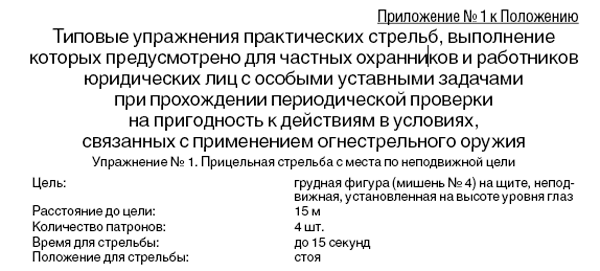 Порядок выполнения упражненияИсходное положение для стрельбы: стрелок находится на огневом рубеже. Пистолет в кобуре, поставлен на предохранитель, магазин с патронами в пистолетной рукоятке, патрон в патронник не дослан, клапан кобуры застегнут.Стрелок по команде руководителя стрельбы "Огонь" принимает положение для стрельбы, расстегивает кобуру, вынимает пистолет, снимает с предохранителя, досылает патрон в патронник, производит четыре прицельных выстрела.По окончании стрельбы стрелок докладывает: "Стрельбу закончил". Далее выполняет команды руководителя стрельбы по разряжению оружия и предъявлению его к осмотру.Положительный результат: три попадания в мишень в пределах установленного времени.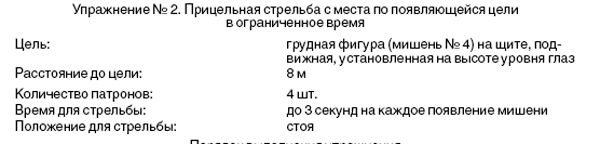 Порядок выполнения упражненияМишень появляется 4 раза по 3 секунды с интервалом в 3 секунды. Допускается производство одного выстрела на каждое появление мишени.Исходное положение для стрельбы: стрелок находится на огневом рубеже, в изготовке к стрельбе, патрон находится в патроннике, пистолет поставлен на предохранитель.После доклада стрелка: "К стрельбе готов" выполнение им упражнения начинается самостоятельно при появлении мишени.По окончании стрельбы стрелок докладывает: "Стрельбу закончил". Далее выполняет команды руководителя стрельбы по разряжению оружия и предъявлению его к осмотру.Положительный результат: два попадания в мишень при производстве 4-х выстрелов в пределах установленного времени.Общие требования к выполнению упражненийПроверяемый работник находится на исходном рубеже, оружие на предохранителе, снаряжено магазином с 4 патронами (для каждого из упражнений), в кобуре.По команде руководителя стрельбы работником на огневом рубеже выполняются упражнения N 1 и N 2 практических стрельб по очередности с интервалом не более 2 минут.Максимальное время, отведенное для выполнения двух упражнений стрельб (упражнения N 1 и N 2), 10 минут.Оценка выполнения упражнений практических стрельбУпражнения практических стрельб считаются выполненными, если по ним получены положительные результаты.Приложение N 2 к ПоложениюТиповые упражнения практического применения специальных средств, выполнение которых предусмотрено для частных охранников и работников юридических лиц с особыми уставными задачами при прохождении периодической проверки на пригодность к действиям в условиях, связанных с применением специальных средствУпражнение N 1. Использование шлема защитногоПорядок выполнения упражненияПроверяемый находится возле стола со шлемами защитными 1 - 3 класса защиты. По команде проверяющего: "Шлем защитный 1 - 3 класса надеть!" проверяемый надевает на себя шлем защитный указанного класса и докладывает: "Упражнение закончил".Время выполнения упражнения 20 секунд.Положительный результат: шлем защитный соответствующего класса надет и застегнут в пределах установленного времени.Упражнение N 2. Использование жилета защитногоПорядок выполнения упражненияПроверяемый находится возле стола с жилетами защитными 1 - 5 класса. По команде проверяющего: "Жилет защитный 1 - 5 класса надеть!" проверяемый надевает на себя жилет защитный указанного класса и докладывает: "Упражнение закончил".Время выполнения упражнения: 20 секунд.Положительный результат: жилет защитный соответствующего класса правильно надет и застегнут в пределах установленного времени.Упражнение N 3. Применение палки резиновойПорядок выполнения упражненияПроверяемый находится в 1,5 метрах напротив манекена. Палка резиновая находится в подвеске на ремне. По команде проверяющего: "К выполнению упражнения приступить!" проверяемый вынимает палку резиновую из подвески и наносит по манекену удары (не менее шести) по различным зонам, разрешенным для воздействия палкой резиновой. После этого проверяемый докладывает: "Упражнение закончил".Время выполнения упражнения: 20 секунд.Положительный результат: нанесение не менее шести ударов палкой резиновой по манекену, не задевая части, условно соответствующие зонам человеческого тела, запрещенные к применению по ним палок резиновых.Упражнение N 4. Применение наручниковПорядок выполнения упражненияПроверяемый находится в 1,5 метрах напротив манекена. Наручники находятся на ремне в чехле. По команде проверяющего: "Наручники спереди (или сзади) одеть!" проверяемый вынимает из чехла наручники, подходит к манекену и надевает наручники в зависимости от поданной команды. После этого докладывает: "Наручники надеты".Время выполнения упражнения: 20 секунд.После проверки правильности надевания наручников по команде проверяющего: "Наручники снять!", проверяемый снимает наручники.Положительный результат: произведено правильное надевание наручников в пределах установленного времени и последующее их снятие.Общие требования к выполнению упражнений1. При выполнении упражнения N 1 шлем защитный надевается с соблюдением санитарно-гигиенических норм (использование личного головного убора проверяемого, салфетки, вкладыша).2. Упражнения N 3 и N 4 выполняются на манекене, который должен повторять контуры тела человека. При этом верхние конечности должны имитировать строение руки и иметь 3 степени свободы для обеспечения выполнения упражнения.3. В исключительных случаях допускается выполнение упражнений N 3 и N 4 на напарнике с его письменного согласия. При этом во время выполнения упражнения N 3 на напарнике должен быть надет жилет защитный.4. При выполнении упражнения N 3 удары должны наноситься фиксированно, без применения излишних усилий, способных повредить манекен либо нанести травму напарнику.5. Упражнение N 4 считается выполненным правильно, если в надетом состоянии наручники свободно проворачиваются и надежно фиксируют конечность.Оценка выполнения упражнений практического применения специальных средствУпражнения практического применения специальных средств считаются выполненными, если по ним получены положительные результаты.